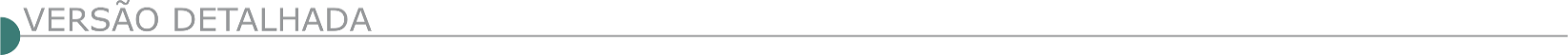 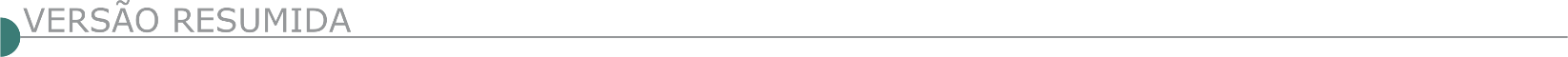 ESTADO DE MINAS GERAISCONSÓRCIO INTERMUNICIPAL MULTIFINALITÁRIO DA AMAG - PREGÃO Nº 14/2023 Objeto: Prestação de serviços de infraestrutura urbana. A abertura das propostas e início da sessão será dia 11/08/2023 às 09:00 horas, na página https://licitar.digital.SENAI/DRMG - SERVIÇO SOCIAL DA INDÚSTRIA - DEPARTAMENTO REGIONAL DE MINAS GERAIS - PREGÃO ELETRÔNICO CORPORATIVO Nº 8603.2023Objeto: Prestação dos serviços contínuos de coleta, transporte e destinação adequada de resíduos sólidos domiciliares, em atendimento às necessidades das Unidades do SESI e do SENAI, localizadas em Ipatinga - MG. Prazo para acolhimento das propostas: até às 14:00 horas do dia 04/08/2023. Início da sessão de disputa (lances): às 15:00 horas do dia 04/08/2023. Edital disponível pela internet, no endereço https://compras.fiemg.com.br/.PREFEITURA MUNICIPAL DE ARAGUARITOMADA DE PREÇOS Nº 007/2023Objeto: Realização da construção de duas salas de aula e reforma das instalações físicas do Centro Municipal de Educação Infantil Maria da Glória Gonçalves, localizada na rua Estácio de Sá, nº 1850- bairro Miranda. Os envelopes contendo os documentos de habilitação e proposta deverão ser entregues até às 13:00 horas do dia 17 de agosto de 2023, sendo que a abertura dos envelopes será realizada no mesmo dia e horário. As empresas interessadas em participar desta licitação poderão vistoriar o local onde será executada a obra, serviço, mediante agendamento, em dias úteis e respeitado o horário do expediente normal da PMA, até o dia 16 de agosto de 2023. Mais informações pelo telefone: (34) 3690-3280.CONCORRÊNCIA PÚBLICA Nº 003/2023Objeto: Construção da obra para a infância tipo 2, no bairro Gaivotas, situado a rua Ademar dos Reis, s/n. os envelopes contendo os documentos de habilitação e proposta deverão ser entregues até às 13:00 horas do dia 30 de agosto de 2023, sendo que a abertura dos envelopes será realizada no mesmo dia e horário. Mais informações pelo telefone (34) 3 690-3280.PREFEITURA MUNICIPAL DE ARCOS - CONCORRÊNCIA PÚBLICA Nº 9/2023 Objeto: Execução de Estacas, para atender as demandas da Secretaria Municipal de Obras e Serviços Públicos, do Município de Arcos/MG. Abertura da sessão: Dia 31/08/2023 as 13:30 horas. Local: Departamento de Licitações e Contratos, situado à Rua Getúlio Vargas, nº 228 - centro - Arcos/MG. Consultas ao edital: Na internet, no site www.arcos.mg.gov.br ou no Departamento de Licitações e Contratos supracitado esclarecimentos: e-mail: arcoslicita@arcos.mg.gov.br, telefone: (37) 3359-7905.PREFEITURA MUNICIPAL DE BARBACENA - TOMADA DE PREÇOS Nº 010/2023Objeto: Contratação para reformas de praças. Abertura: 15/08/2023. Horário: 14:00. Informações: licitacao@barbacena.mg.gov.br.PREFEITURA MUNICIPAL DE BELO VALECONCORRÊNCIA PUBLICA N° 008/2023Objeto: Execução de serviços de terraplanagem, drenagem e pavimentação. Abertura no dia: 01/08/2023 as 07:15 horas, na sala de licitações na Prefeitura Municipal de Licitação, Av: Tocantins, n°57, Centro. Cópia do edital no site da Prefeitura www.belovale.mg.gov.br.RETIFICAÇÃO - CONCORRÊNCIA N°009/2023Objeto: Execução de serviços de terraplenagem, drenagem e pavimentação na localidade de Palmital Etapa 2 no Município de Belo Vale. Data de abertura: 02/08/2023. Novo horário: 12h30 horas.  Motivo: novo horário devido ao jogo do Brasil pela Copa do Mundo e alteração das cláusulas do edital devido à recomendação do Tribunal de Contas do Estado de Minas Gerais. Cópia do edital na Avenida Tocantins, n°57, Centro, Belo Vale MG ou pelo e-mail: licitacao@belovale.mg.gov.br, licitacaopmbelovale@gmail.com ou pelo site: www.belovale.mg.gov.br.CONCORRÊNCIA N° 010/2023Objeto: Execução de serviços de terraplenagem, drenagem e pavimentação na localidade de Córrego Seco no Município de Belo Vale. Data: 03/08/2023. Cópia do edital na Avenida Tocantins, n°57, Centro, Belo Vale MG ou pelo e-mail: licitacao@belovale.mg.gov.br, licitacaopmbelovale@gmail.com ou pelo site: www.belovale.mg.gov.brCONCORRÊNCIA N°011/2023Objeto: Execução de serviços de terraplenagem, drenagem e pavimentação, com fornecimento de materiais, mão-de-obra e equipamentos, na localidade Grota, etapa 2, no município de Belo Vale, data: 07/08/2023 às 07:15 horas. Alteração no instrumento convocatório conforme determinação do Tribunal De Contas Do Estado De Minas Gerais. Cópia dos editais e seus anexos na Avenida Tocantins, n°57, Centro, Belo Vale - MG ou pelos e-mails: licitacao@belovale.mg.gov.br ou licitacaopmbelovale@gmail.com ou pelo site www.belovale.mg.gov.br.PREFEITURA MUNICIPAL DE BELA VISTA DE MINAS – RETIFICAÇÃO -  CONCORRÊNCIA PÚBLICA 09/2023Objeto: No número da concorrência, onde se lê: "n°010/2023 (calçamento, rede de esgoto e drenagem pluvial da Rua Matilde Rosa)", leia-se: "n°009/2023" e sem demais alterações no edital.PREFEITURA MUNICIPAL DE BOM SUCESSO - RETIFICAÇÃO - TOMADA DE PREÇOS Nº 002/2023Objeto: Revitalização das Unidades Básicas de Saúde do Município de Bom Sucesso/MG. Onde se lê: 1ª Sessão Pública, 08 de agosto de 2023, às 13:00 horas, data limite para entrega dos envelopes nº 01 e nº 02, 08 de agosto de 2023, às 13:00 horas. Leia-se: 1ª Sessão Pública, 10 de agosto de 2023, às 13:00 horas, Data limite para entrega dos envelopes nº 01 e nº 02, 10 de agosto de 2023, às 13:00 horas.PREFEITURA MUNICIPAL DE CARMO DO PARANAÍBA - TOMADA DE PREÇOS Nº 17/2023Objeto: Execução de reforma na UBS Niterói, com emprego de material e mão de obra necessários. Entrega dos envelopes até as 13:00 horas do dia 15/08/2023. Abertura dos envelopes: dia 15/08/2023, às 13:10. Cópia do edital e informações complementares poderão ser obtidas na Prefeitura Municipal, localizada à Praça Misael Luiz de Carvalho, nº 84 ou pelos telefones (34) 3851-9812, das 12:00 às 17:00 horas, em dias úteis ou ainda pelo site: www.carmodoparanaiba.mg.gov.br.PREFEITURA MUNICIPAL DE CÁSSIA - TOMADA DE PREÇOS Nº 005/2023Objeto: Execução de Obra de Construção do Canil Municipal de Cássia/MG. Sessão Pública em sua sede, na Rua Argentina, nº 150, Bairro Jardim Alvorada, na sala da Seção de Licitações e Contratos, às 08:15 horas do dia 10 de agosto de 2023, quando será recebido o credenciamento, envelopes de documentos para habilitação (nº 01) e de proposta comercial (nº 02). A visita técnica é facultativa e pode ser realizada em qualquer data até 09/08/2023, nos horários de expediente da Secretaria Municipal de Obras e Infraestrutura, nos dias úteis das 07:00 às 11:00 horas e das 13:00 às 17:00 horas, devendo os interessados agendar a visita técnica ou tirar dúvidas técnicas pelo telefone (35) 3541-5723 ou pelo e-mail pedro.lopes@cassia.mg.gov.br. Não haverá expediente em feriados, recessos e nos finais de semana. O Edital e seus anexos estão à disposição dos interessados no site www.cassia.mg.gov.br ou na sede da Prefeitura Municipal, nos dias úteis, das 07:00 às 11:00 horas e das 13:00 às 17:00 horas. Para informações a respeito do edital contactar (35)3541-5709 / 5710 ou pelos e-mails licitacoes@cassia.mg.gov.br e cleiton.batista@cassia.mg.gov.br e vinicius.melo@cassia.mg.gov.br.PREFEITURA MUNICIPAL DE CEDRO DO ABAETÉ - TOMADA DE PREÇO Nº 004/2023Objeto: Contratação de empresa para construção de 09 casas populares. Data da Sessão dia 22/08/2023 às 09:00 horas. Consulta edital: www.cedrodoabaete.mg.gov.br, e-mail: licitacoes@cedrodobaete.mg.gov.br.PREFEITURA MUNICIPAL DE CONFINS - REPUBLICAÇÃO - PREGÃO ELETRÔNICO Nº 027/2023Objeto: Prestação de serviços de poda e supressão vegetal nas vias públicas do Município de Confins/MG e destinação final dos resíduos gerados, que realizará no dia 09 de agosto de 2023 às 09:00 horas. O Edital poderá ser adquirido nos links: https://www.confins.mg.gov.br/portal/editais/1 e www.licitardigital.com.br. A abertura dos envelopes será às 09h30min do dia 09 de agosto de 2023, na Plataforma do Licitar Digital. Tel. de contato: (31) 3665- 7829. Maria Aparecida de Oliveira - Pregoeira.PREFEITURA MUNICIPAL DE CONSELHEIRO LAFAIETE - PREGÃO Nº 052/2023Objeto: Prestação de serviços de manutenção de ruas, lotes vagos, terrenos urbanos, áreas verdes e áreas de preservação permanente, através de roçagem com recolhimento de material, construção de passeio, acessibilidade, cercamento e instalação de meios-fios. Data de recebimento das propostas, documentação: de 26/07/2023, às 12:00 horas, até 08/08/2023, às 09:29 horas. Data de abertura: 08/08/2023, às 09:30 horas, na plataforma www.novobbmnet.com.br. Esclarecimentos pelo telefone (31) 99239-2003 ou e-mail: licita.lafaiete@gmail.com. O edital poderá ser retirado nos sites: www.conselheirolafaiete.mg.gov.br e www.novobbmnet.com.br.PREFEITURA MUNICIPAL DE DIVINÓPOLISTOMADA DE PREÇOS Nº 17/2023Objeto: Execução de cabine policial no Centro de Artes e Esportes Unificados CEU’s localizado na Rua Maria Madalena, 151, Bairro Nossa Senhora das Graças no município de Divinópolis- MG. Após se encerrar o prazo recursal, sem interposição de recursos, fica designado o dia 31/07/2023 às 15h:00 horas na sala de licitações deste município, para a sessão de abertura das propostas. A ata em seu inteiro teor está disponível no site: www.divinopolis.mg.gov.br.TOMADA DE PREÇOS Nº 22/2023Objeto: Reforma e ampliação de estrutura física do Serviço de Assistência Especializada - SAE, no município de Divinópolis/MG. Após se encerrar o prazo recursal, sem interposição de recursos, fica designado o dia 01/08/2023 às 09:00 horas na sala de licitações deste município, para a sessão de abertura das propostas. A ata em seu inteiro teor está disponível no site: www.divinopolis.mg.gov.br.PREFEITURA MUNICIPAL DE GOVERNADOR VALADARES – REPETIÇÃO - TOMADA DE PREÇO Nº 03/2022Objeto: Adequação de estradas vicinais, acesso ao distrito de Melquíades. Os interessados poderão obter o edital, através do site www.valadares.mg.gov.br. Informações: Rua Marechal Floriano n. 905, Centro, 3º andar, na sala da Comissão Permanente de Licitação, ou pelo e-mail cpl@valadares.mg.gov.br. Data para a entrega e abertura dos envelopes: 09 de agosto 2023, até às 14:00 horas. PREFEITURA MUNICIPAL DE GUANHÃES - RETIFICAÇÃO - TOMADA DE PREÇOS Nº 008/2022Objeto: Obra de pavimentação com piso intertravado em bloco sextavado e drenagem superficial nas Ruas 01 e 02, Bairro João Miranda, Município de Guanhães/MG. Na publicação referente ao extrato do aditivo de prazo do contrato 118/2022 do Município de Guanhães, publicado no Diário dos Municípios Mineiros, na data de 26 de maio de 2023, página 6. ONDE SE LÊ: Vigência 25/03/2023 a 24/06/2023, LEIA-SE: 25/03/2023 a 24/08/2023. PREFEITURA MUNICIPAL DE IBIRITE - CONCORRÊNCIA PÚBLICA Nº 004/2023Objeto: Execução de serviços de manutenções preventivas e corretivas, reparos, consertos, recuperações, adequações de componentes e instalações em prédios públicos e serviços gerais no Município de Ibirité. Protocolo dos envelopes até às 08:45 horas do dia 25/08/2023, abertura dos envelopes, 09:00 horas do dia 25/08/2023. Edital e anexos disponíveis no site www.ibirite.mg.gov.br.PREFEITURA MUNICIPAL DE IPATINGA - ERRATA - CONCORRÊNCIA PÚBLICA Nº 005/2023Objeto: Execução, em regime de empreitada por preços unitários, dos serviços de Infraestrutura Urbana – LOTE 01 - Bairros Nova Esperança, Limoeiro, Forquilha e Barra Alegre e LOTE 02 - Bairros Iguaçu e Nova Esperança no Município de Ipatinga. Abertura: 24/08/2023 às 09:00 horas. Protocolo até às 08:30 horas do mesmo dia. No Edital publicado no dia 21/07/2023, pela constatação de erros materiais no preâmbulo e no item 2.1, Onde Se Lê: “...em regime de empreitada por preços unitários...”, Leia-Se: “...em regime de empreitada por preço global...”. As demais disposições permanecem inalteradas. Edital disponível no site da PMI: www.ipatinga.mg.gov.br/licitacoes. Demais informações: Seção de Compras e Licitações (31) 3829-8240, 08:00 às 18:00 horas, Av. Maria Jorge Selim de Sales, 100, Centro, CEP: 35.160-011, Ipatinga/MG.PREFEITURA MUNICIPAL DE ITANHANDU - TOMADA DE PREÇOS N° 5/2023Objeto: Execução de obra de pavimentação e drenagem do trecho da Avenida Ary Carneiro e Rua Helio Guedes em Itanhandu. Sessão dia 14/08/2023 às 09:30 horas. Informações na Prefeitura. Praça Amador Guedes, n° 165. Telefone 35 3361-2000. Edital no site www.itanhandu.mg.gov.br.PREFEITURA MUNICIPAL DE JOÃO MONLEVADE – LICITAÇÃOObjeto: Execução de reforma do campo de futebol do bairro Vera Cruz O Município de João Monlevade torna pública o Levantamento da Suspensão e a Retificação 01do edital da licitação referente à contratação de empresa para execução de reforma do campo de futebol do bairro Vera Cruz. Nova Data de abertura: 30/08/2023 às 08:30 horas. Edital disponível no site do município www.pmjm.mg.gov.br. Mais informações: (31) 3859-2526.PREFEITURA MUNICIPAL DE LAGOA FORMOSA - TOMADA DE PREÇOS Nº 011/2023Objeto: Construção da etapa II do canil municipal de Lagoa Formosa - Região Do Maxixe, zona rural, na cidade de Lagoa Formosa/MG. A realizar-se no dia 22 de agosto de 2023, às 08:30 horas na sede da Prefeitura Municipal de Lagoa Formosa-MG, à Praça Dona Filomena, 02. Informações pelo e-mail licitacao@lagoaformosa.mg.gov.br e edital no site www.lagoaformosa.mg.gov.br/editais. PREFEITURA MUNICIPAL DE MEDINATOMADA DE PREÇOS Nº 06/2023Objeto: reforma do centro de referência especializado de Assistência Social - CREAS no município de Medina/MG, telefone: (33) 3753-1721, e-mail: licitacao@medina.mg.gov.br. Abertura dia: 15/08/2023 às 08:00 horas.TOMADA DE PREÇOS Nº 07/2023Objeto: reforma da farmácia de Minas no Município De Medina/MG. ABERTURA DIA: 16/08/2023 às 08:00 horas. Telefone: (33) 3753-1721, e-mail: licitacao@medina.mg.gov.br.PREFEITURA MUNICIPAL DE MIRADOURO - TOMADA DE PREÇOS Nº 001/2023Objeto: Prestação de serviços de pavimentação em bloquete sextavado e =8cm, sobre base regularizada no Distrito de Santa Barbara, Município de Miradouro MG. Abertura dia 17/08/2023 às 13:30 horas na Praça Santa Rita, 192 – Miradouro/MG. Edital disponível no site da instituição www.miradouro.mg.gov.br a partir do dia 07/08/2023. Informações (32) 3753-1160 ou e-mail: premir2013@yahoo.com.br.PREFEITURA MUNICIPAL DE MUTUM - TOMADA DE PREÇOS Nº 020/2023Objeto: Execução de construção de ponte na Estrada Principal do Córrego de Novo Horizonte, Município de Mutum/ MG. Entrega dos envelopes contendo a documentação e proposta até às 08:30 horas do dia 10 de agosto de 2023. Início da sessão pública às 09:00 horas do dia 10 de agosto de 2023. Informações pelo e-mail: licitacao@mutum.mg.gov.br ou telefone: (33) 3312-1503. O edital e seus respectivos anexos encontram-se disponíveis gratuitamente no site do município https://mutum.mg.gov.br.PREFEITURA MUNICIPAL DE PARÁ DE MINAS - CONCORRÊNCIA Nº 003/2023Objeto: Contratação de empresa para extensão da duplicação da Avenida Nova Serrana. Tipo: menor preço. Abertura: 29/08/23 às 14:00 horas. O edital poderá ser obtido na íntegra na Diretoria de Compras e Contratos ou através do site https://parademinas.mg.gov.br/licitacoes/. PREFEITURA MUNICIPAL DE PARAOPEBA - TOMADA DE PREÇOS Nº019/2023Objeto: Realizar obra de 2º etapa de construção do SAMU, torna público que no dia 14/08/2023, às 14:00 horas, realizará, no Dep. de Compras Licitações, Contratos e Convênios, sito na Rua Américo Barbosa nº13, Centro. Poderão participar do certame as empresas devidamente cadastradas até às 17:00 horas do dia 09/08/2023 (Horário de Funcionamento do expediente somente até 16:00 horas). O edital poderá ser obtido no endereço supra ou através do site www.paraopeba.mg.gov.br ou ainda pelo e-mail licitacaoparaopebamg@paraopeba.mg.gov.br. Informações através do telefone: 31-3714-1442, no horário de 13:00 às 17:00 horas.PREFEITURA MUNICIPAL DE PEDRO TEIXEIRA - TOMADA DE PREÇO Nº 006/2023Objeto: Execução de obra de Pavimentação de Vias Rurais, Execução de Calçamento em bloquetes sextavado de Vias Rurais, até as 09:00 horas, do dia 11/08/2023. As informações sobre o edital estão à disposição dos interessados com a CPL, à Rua Prof. João Lins N.º 447, Centro, Pedro Teixeira/MG, através do telefone: (32) 3282-1109 ou (32) 3282 - 1129 ou no e-mail licitacao@pedroteixeira.mg.gov.br.PREFEITURA MUNICIPAL DE RIO PARANAÍBA - TOMADA DE PREÇOS Nº 005/2023Objeto: Contratação de empresa de engenharia ou arquitetura especializada para construção da Ponte Alberto Siriaco II na região de Água Grande, no Município de Rio Paranaíba/MG. Abertura: 14/08/2023 às 12:30 horas. Maiores informações podem ser obtidas através do e-mail licitacao@rioparanaiba.mg.gov.br.PREFEITURA MUNICIPAL DE SANTA CRUZ DO ESCALVADO - REMARCAÇÃO - TOMADA DE PREÇO Nº 018/2023Objeto: Execução de Serviços Diversos na Ponte e Entorno da Rodoviária em trecho da Rua Aniceto de Barros, Bairro Centro, Santa Cruz do Escalvado - MG, no dia 15 de agosto de 2023, às 09:00 horas. Maiores informações pelo telefone (31) 3883-1153, do Setor de Licitação.PREFEITURA MUNICIPAL DE SANTA LUZIA - TOMADA DE PREÇOS nº 67/2023Objeto: Construção da Quadra da Creche A Patotinha no bairro Nova Esperança em Santa Luzia, Minas Gerais. Entrega dos envelopes no Setor de Protocolo (sala 01), até às 09:30 horas do dia 11/08/2023 e abertura às 10:00 horas do mesmo dia, no Auditório da Prefeitura Mun. de Santa Luzia/MG, Av. VIII, nº. 50, B. Carreira Comprida, CEP 33.045-090. O Edital poderá ser baixado no endereço eletrônico: https://www.santaluzia.mg.gov.br/v2/index.php/licitacao/.PREFEITURA MUNICIPAL DE SÃO GONÇALO DO RIO ABAIXO - TOMADA DE PREÇOS N.º 18/2023 - RETIFICADO Objeto: Execução da rede de esgoto e canalização trapezoidal em gabiões do córrego na comunidade Martins em São Gonçalo do Rio Abaixo/MG. A data do certame permanece a mesma sendo para o dia 03/08/2023 às 09:00 horas. O Edital completo e o Termo de Retificação em sua íntegra poderá ser obtido no site eletrônico https://www.saogoncalo.mg.gov.br/transparencia/compras/licitacoes.PREFEITURA MUNICIPAL DE SÃO SEBASTIÃO DO ANTA - TOMADA DE PREÇOS Nº 008/2023Objeto: Execução de obra de ampliação da Farmácia de Minas. Os envelopes contendo documentação e proposta deverão ser entregues até as 08:00 horas do dia 11/08/2023, na sede da Prefeitura Municipal. A sessão terá início às 08:10 horas, no dia 11/08/2023. Edital e seus anexos à disposição no Setor de Compras e Licitações da Prefeitura Municipal de São Sebastião do Anta, ou pelo telefone (33) 3315-7000.PREFEITURA MUNICIPAL DE SÃO SEBASTIÃO DA VARGEM ALEGRE - CONCORRÊNCIA PÚBLICA Nº 1/2023Objeto: Execução das obras, serviços de sistema de esgotamento sanitário de São Sebastião Da Vargem Alegre, localizado neste Município. Abertura dos envelopes: 28/08/2023 às 09:00 horas. O edital, anexos e maiores informações encontram-se no site: www.saosebastiaodavargemalegre.mg.gov.br e pelo e-mail: licitacao@saosebastiaodavargemalegre.mg.gov.br.PREFEITURA MUNICIPAL DE SOLEDADE DE MINAS - TOMADA DE PREÇOS Nº 8/2023 - 2ª CHAMADA - TOMADA DE PREÇO Nº. 08/2023Objeto: Manutenção dos postos de saúde da zona rural do Munícipio de Soledade de Minas-MG, nos bairros da Conquista, Mato Dentro, Marimbondo e Paiol. Entrega dos Envelopes: até às 13:00 horas do dia 09 de agosto de 2023. Abertura dos Envelopes: Às 13:00 horas do dia 09 de agosto de 2023. O edital desta licitação estará disponível aos interessados na sede da Prefeitura Municipal de Soledade de Minas-MG, na Rua Manoel Guimarães snº - Centro - Soledade de Minas/MG, e poderá ser solicitado também através dos telefones: (35) 99258-1257 / 99150-8463, e e-mail: licitacao@soledadedeminas.mg.gov.br, no horário de 12:00 ás 17:00 horas de segunda a quinta feira e de 12:00 as 16:00 horas na sexta-feira.PREFEITURA MUNICIPAL DE UBA - CONCORRÊNCIA 03/2023Objeto: Execução de obras e serviços de engenharia destinados à Pavimentação Asfática em CBUQ, Pavimentação em Calçamento Poliédrico e Bloquete, em diversas vias públicas deste município. A data de entrega dos envelopes será no dia 29/08/2023, às 14:00 horas, no salão de reuniões da Prefeitura, situado na Praça São Januário, 238. Edital completo disponível na internet no endereço www.uba.mg.gov.br. Outras informações telefone (32)3301-6109, e-mail compras@uba.mg.gov.br.PREFEITURA MUNICIPAL DE VARGEM BONITA - TOMADA DE PREÇOS Nº 009/2023Objeto: Ampliação do Posto de Saúde do distrito de Campinópolis. Data e hora: 18/08/2023 as 09:00 horas. Tipo de Licitação: Menor preço global. Maiores informações: Av. São Paulo, 83, centro, Vargem Bonita. MG, pelo telefone (37) 3435-1131, pelo e-mail: licitacao@vargembonita.mg.gov.br.ESTADO DO ESPÍRITO SANTOCESAN - COMPANHIA ESPÍRITO SANTENSE DE SANEAMENTO - REPUBLICAÇÃO - LICITAÇÃO CESAN N° 008/2023Objeto: Execução de obras, serviços, operação e manutenção da barragem do Rio Jucu Braço Norte, localizada na divisa dos municípios de Viana e Domingos Martins, estado do Espírito Santo. Limite de acolhimento das propostas: dia 2/10/2023 às 09:00 horas. Abertura: dia 2/10/2023 às 09:00 horas. Início da sessão de disputa: dia 02/10/2023 às 09:30 horas. O Edital e seus anexos encontram-se disponíveis para download nos sites: www.cesan.com.br e www.licitacoes-e.com.br. Poderão também ser retirados junto a CPL, na rua Nelcy Lopes Vieira, s/n, ed. Rio Castelo, Jardim Limoeiro, Serra, ES, de 2ª a 6ª feira (dias úteis), das 08:00 às 11:30 horas e das 13:00 às 16:30 horas. O cadastro da proposta deverá ser feito no site www.licitacoes-e.com.br, antes da abertura da sessão pública. Informações através do e-mail licitacoes@cesan.com.br ou telefone: (27) 2127-5119.ESTADO DA PARAÍBACOMPANHIA DE ÁGUA E ESGOTO DA PARAÍBA - LICITAÇÃO LRE Nº 7/2023Objeto: Execução da obra de implantação do sistema de esgotamento sanitário, no Município De Santo André, no estado da paraíba, público que no dia 18 de agosto de 2023, às 15:00. Adquirir o edital ou obter informações na CAGEPA Central, localizada a Av. Feliciano Cirne, 220, bairro de Jaguaribe, na cidade de João Pessoa, Estado da Paraíba. Telefone/fax: (83) 3218- 1292. E-mail: cpl2@cagepa.pb.gov.br. O Edital poderá ser retirado nos sites www.cagepa.pb.gov.br e www.licitacoes-e.com.br.ESTADO DO RIO DE JANEIROPETROBRAS - PETRÓLEO BRASILEIRO S.A. - AVISO DE LICITAÇÃO Nº 7004133066Objeto: Serviços de construção e reforma de piso, pavimentação e drenagem - 4 lotes. Abertura das propostas: 16/08/2023 às 12:00 horas. A consulta ao edital e o processamento da licitação serão realizados no portal www.petronect.com.br.COMPANHIA DOCAS DO RIO DE JANEIRO - REABERTURA - PREGÃO Nº 5/2023Objeto: Prestação dos serviços de manutenção dos sistemas rodoviário e ferroviário do Porto do Rio de Janeiro, conforme Termo de Referência. Novo Edital: 26/07/2023 das 08:00 às 12:00 horas e de 13:00 às 17:00 horas. Endereço: Rua Dom Gerardo, Nº 35, 10º Andar Centro - RIO DE JANEIRO – RJ. Entrega das Propostas: a partir de 26/07/2023 às 08:00 horas no site www.comprasnet.gov.br. Abertura das Propostas: 07/08/2023, às 10:00 no site www.comprasnet.gov.br.ESTADO DO RIO GRANDE DO NORTESEINFRA - SECRETARIA DE ESTADO DA INFRAESTRUTURA - CONCORRÊNCIA Nº 12/2023Objeto: Execução dos serviços de requalificação viária em diversas vias do Município De Natal, sendo elas; Avenida Amintas Barros, Avenida 9 - Coronel Estevam, Avenida 2 - Presidente Bandeira, rua Coronel Joaquim Manoel e Rua General Gustavo Cordeiro De Faria, no Município De Natal/RN. Data: 25/08/2023. Hora: 09:00. O edital da referida licitação, encontra-se fixado no Quadro de Aviso da SEINFRA, assim como à disposição dos interessados no citado local, bem como pode ser solicitado no e-mail: cplsemovnatal@hotmail.com. Telefone 3232-8121.ESTADO DE RONDÔNIADNIT - SUPERINTENDÊNCIA REGIONAL EM RONDÔNIA - RDC ELETRÔNICO Nº 309/2023 Objeto: Execução de serviços de construção do viaduto na interseção das Rodovias BR-364/RO e BR-435/RO, a cargo do DNIT, sob a coordenação da Superintendência Regional DNIT/RO. Edital: 26/07/2023 das 08:00 às 12:00 horas e das 14:00 às 17:59 horas. Endereço: Rua Benjamin Constant, Nº 1015, Bairro Olaria, - Porto Velho/RO ou https://www.gov.br/compras/edital/393014-99-00309-2023. Entrega das Propostas: a partir de 26/07/2023 às 08:00 horas no site www.gov.br/compras/pt-br/. Abertura das Propostas: 16/08/2023 às 10:30 horas no site www.gov.br/compras/pt-br/.ESTADO DE SANTA CATARINASEST - SERVIÇO NACIONAL DE APRENDIZAGEM DO TRANSPORTE - CONCORRÊNCIA Nº 13/2023Objeto: Execução da obra de construção da Unidade Operacional de Tipologia DN do SEST e SENAT em Tubarão/SC, conforme Projeto Executivo a ser fornecido pelo SEST e SENAT. O recebimento dos envelopes contendo a proposta comercial e a documentação de habilitação será no dia 10/08/2023, das 10:00 horas às 10:30 horas. Para acesso ao edital e demais informações, os interessados deverão acessar o endereço https://www.sestsenat.org.br/ecompras/saiba-como-participar-das-licitacoes-do-sest-senat. Maiores informações: concorrencia@sestsenat.org.br.ESTADO DE SÃO PAULOCDHU - COMPANHIA DE DESENVOLVIMENTO HABITACIONAL E URBANO -  LICITAÇÃO Nº 0014 /23Objeto: Execução de obras e serviços de engenharia para realização de empreendimento composto de 51 unidades habitacionais e demais serviços, denominado Tapiraí “F” no município de Tapiraí/SP. O edital completo estará disponível para download no site www.cdhu.sp.gov.br a partir das 00:00 horas do dia 27/07/2023. Esclarecimentos até 10/08/2023. Abertura: 17/08/2023 às 10:00 horas, na Rua Boa Vista, 175, Edifício CIDADE II – Térreo – Auditório da CDHU, Centro, São Paulo/SP.SABESP - COMPANHIA DE SANEAMENTO BÁSICO DO ESTADO DE SÃO PAULO - LI TES 01.513/23Objeto: Execução das obras do sistema de esgotamento em itaquaquecetuba (baciatl-25) e Ferraz De Vasconcelos (bacia tl-29) integrantes da etapa III do projeto tietê. Edital completo disponível para download a partir de 26/07/2023, www.sabesp.com.br/licitacoes, mediante obtenção de senha no acesso - cadastre sua empresa - Receb. Doc. Habilitação e Proposta: 04/10/2023 às 09:00 horas na Sala Ipê Amarelo - Espaço Vida - Av. do Estado, 561 – P. Pequena - São Paulo.- PUBLICIDADE -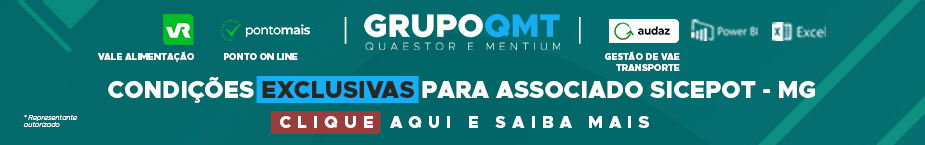 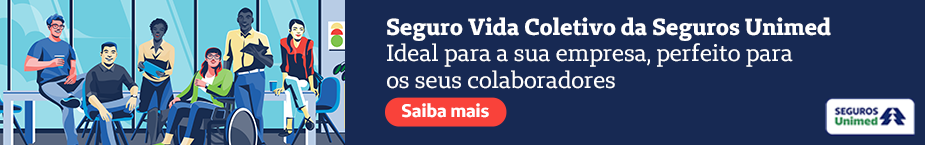 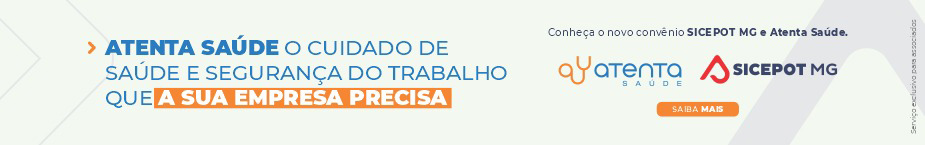 ÓRGÃO LICITANTE: COPASA-MGEDITAL: Nº CPLI. 1120230118Endereço: Rua Carangola, 606, térreo, bairro Santo Antônio, Belo Horizonte/MG.Informações: Telefone: (31) 3250-1618/1619. Fax: (31) 3250-1670/1317. E-mail: Endereço: Rua Carangola, 606, térreo, bairro Santo Antônio, Belo Horizonte/MG.Informações: Telefone: (31) 3250-1618/1619. Fax: (31) 3250-1670/1317. E-mail: OBJETO: Execução, com fornecimento total de materiais, das obras e serviços para instalação de Posto de Medição Nº 04 em 13,8 KV (cubículo blindado) e posto Nº 08 em 13,8 KV (com transformador embutido de 225 KVA 440/380) de fabricante homologado pela CEMIG, para atendimento a unidades operacionais da Copasa na cidade de Paracatu / MG. São Simão do Rio Preto / MG.DATAS: Entrega: 22/08/23 às 08:30Abertura: 22/08/23 às 08:30Prazo total para execução:  08 MESES.VALORESVALORESValor Estimado da ObraCapital Social Igual ou SuperiorR$ 1.298.900,00-CAPACIDADE TÉCNICA: a) Implantação e/ou construção e/ou instalação de subestação com potência igual ou superior a 112 (cento e doze) Kva.CAPACIDADE TÉCNICA: a) Implantação e/ou construção e/ou instalação de subestação com potência igual ou superior a 112 (cento e doze) Kva.CAPACIDADE OPERACIONAL: - CAPACIDADE OPERACIONAL: - ÍNDICES ECONÔMICOS: CNFORME EDITAL. ÍNDICES ECONÔMICOS: CNFORME EDITAL. OBSERVAÇÕES: Mais informações e o caderno de licitação poderão ser obtidos, gratuitamente, através de download no endereço: www.copasa.com.br (link: licitações e contratos/licitações, pesquisar pelo número da licitação), a partir do dia 26.01.23. As interessadas poderão designar engenheiro ou Arquiteto para efetuar visita técnica, para conhecimento das obras e serviços a serem executados. Para acompanhamento da visita técnica, fornecimento de informações e prestação de esclarecimentos porventura solicitados pelos interessados, estará disponível, o Sr. Paulo César Corrêa ou outro empregado da COPASA MG, do dia 26 de janeiro de 2023 ao dia 04 de abril de 2023. O agendamento da visita poderá ser feito pelo e-mail: paulo.tecisan@parceiro.copasa.com.br Telefone: (35) 98832-3655 Endereço: Companhia de Saneamento de Minas Gerais - COPASA Rua Iput, n°341 – Vila Teixeira Alfenas/MG.https://www2.copasa.com.br/PortalComprasPrd/#/pesquisaDetalhes/FA5E2FE970211EDDA7AE877F57A20888 OBSERVAÇÕES: Mais informações e o caderno de licitação poderão ser obtidos, gratuitamente, através de download no endereço: www.copasa.com.br (link: licitações e contratos/licitações, pesquisar pelo número da licitação), a partir do dia 26.01.23. As interessadas poderão designar engenheiro ou Arquiteto para efetuar visita técnica, para conhecimento das obras e serviços a serem executados. Para acompanhamento da visita técnica, fornecimento de informações e prestação de esclarecimentos porventura solicitados pelos interessados, estará disponível, o Sr. Paulo César Corrêa ou outro empregado da COPASA MG, do dia 26 de janeiro de 2023 ao dia 04 de abril de 2023. O agendamento da visita poderá ser feito pelo e-mail: paulo.tecisan@parceiro.copasa.com.br Telefone: (35) 98832-3655 Endereço: Companhia de Saneamento de Minas Gerais - COPASA Rua Iput, n°341 – Vila Teixeira Alfenas/MG.https://www2.copasa.com.br/PortalComprasPrd/#/pesquisaDetalhes/FA5E2FE970211EDDA7AE877F57A20888 ÓRGÃO LICITANTE: COPASA-MGEDITAL: Nº CPLI. 1120230121Endereço: Rua Carangola, 606, térreo, bairro Santo Antônio, Belo Horizonte/MG.Informações: Telefone: (31) 3250-1618/1619. Fax: (31) 3250-1670/1317. E-mail: Endereço: Rua Carangola, 606, térreo, bairro Santo Antônio, Belo Horizonte/MG.Informações: Telefone: (31) 3250-1618/1619. Fax: (31) 3250-1670/1317. E-mail: OBJETO: Execução, com fornecimento total de materiais, das obras e serviços de construção de 1.221,00 metros de muros pré-moldados de concreto e 502,00 metros de cerca de arame farpado no entorno da ETE - Estação de Tratamento de Esgoto - Nova Contagem, localizada na Rua Retiro das Esmeraldas, nº 580, Bairro Retiro, Contagem / MG.DATAS: Entrega: 22/08/23 às 14:30Abertura: 22/08/23 às 14:30Prazo total para execução:  10 MESES.VALORESVALORESValor Estimado da ObraCapital Social Igual ou SuperiorR$ 904.861,44-CAPACIDADE TÉCNICA: a) Muro em alvenaria de tijolos ou blocos de concreto ou em placas pré-moldadas ou em estrutura de concreto armado; b) Construção civil ou reforma de edificações.CAPACIDADE TÉCNICA: a) Muro em alvenaria de tijolos ou blocos de concreto ou em placas pré-moldadas ou em estrutura de concreto armado; b) Construção civil ou reforma de edificações.CAPACIDADE OPERACIONAL: - CAPACIDADE OPERACIONAL: - ÍNDICES ECONÔMICOS: CNFORME EDITAL. ÍNDICES ECONÔMICOS: CNFORME EDITAL. OBSERVAÇÕES: Mais informações e o caderno de licitação poderão ser obtidos, gratuitamente, através de download no endereço: www.copasa.com.br (link: licitações e contratos/licitações, pesquisar pelo número da licitação), a partir do dia 26.01.23. As interessadas poderão designar engenheiro ou Arquiteto para efetuar visita técnica, para conhecimento das obras e serviços a serem executados. Para acompanhamento da visita técnica, fornecimento de informações e prestação de esclarecimentos porventura solicitados pelos interessados, estará disponível, o Sr. Paulo César Corrêa ou outro empregado da COPASA MG, do dia 26 de janeiro de 2023 ao dia 04 de abril de 2023. O agendamento da visita poderá ser feito pelo e-mail: paulo.tecisan@parceiro.copasa.com.br Telefone: (35) 98832-3655 Endereço: Companhia de Saneamento de Minas Gerais - COPASA Rua Iput, n°341 – Vila Teixeira Alfenas/MG.https://www2.copasa.com.br/PortalComprasPrd/#/pesquisaDetalhes/FA5E2FE970211EDDA7AE877F57A20888 OBSERVAÇÕES: Mais informações e o caderno de licitação poderão ser obtidos, gratuitamente, através de download no endereço: www.copasa.com.br (link: licitações e contratos/licitações, pesquisar pelo número da licitação), a partir do dia 26.01.23. As interessadas poderão designar engenheiro ou Arquiteto para efetuar visita técnica, para conhecimento das obras e serviços a serem executados. Para acompanhamento da visita técnica, fornecimento de informações e prestação de esclarecimentos porventura solicitados pelos interessados, estará disponível, o Sr. Paulo César Corrêa ou outro empregado da COPASA MG, do dia 26 de janeiro de 2023 ao dia 04 de abril de 2023. O agendamento da visita poderá ser feito pelo e-mail: paulo.tecisan@parceiro.copasa.com.br Telefone: (35) 98832-3655 Endereço: Companhia de Saneamento de Minas Gerais - COPASA Rua Iput, n°341 – Vila Teixeira Alfenas/MG.https://www2.copasa.com.br/PortalComprasPrd/#/pesquisaDetalhes/FA5E2FE970211EDDA7AE877F57A20888 ÓRGÃO LICITANTE: COPASA-MGEDITAL: Nº CPLI. 0520230299Endereço: Rua Carangola, 606, térreo, bairro Santo Antônio, Belo Horizonte/MG.Informações: Telefone: (31) 3250-1618/1619. Fax: (31) 3250-1670/1317. E-mail: Endereço: Rua Carangola, 606, térreo, bairro Santo Antônio, Belo Horizonte/MG.Informações: Telefone: (31) 3250-1618/1619. Fax: (31) 3250-1670/1317. E-mail: OBJETO: Prestação de serviços de coleta, transporte, tratamento e destinação final de resíduos gerados nas Estações de Tratamento de Esgoto das localidades que possuem ETEs da Gerência Regional São Sebastião do Paraíso.DATAS: Entrega: 21/08/23 às 08:45Abertura: 21/08/23 às 08:45Prazo total para execução:  20 MESES.VALORESVALORESValor Estimado da ObraCapital Social Igual ou SuperiorR$ --CAPACIDADE TÉCNICA: b.1) 	Atestado de Capacidade Técnico-operacional, emitido por pessoa jurídica de direito público ou privado, comprovando que a licitante prestou serviços da mesma natureza do objeto desta licitação.CAPACIDADE TÉCNICA: b.1) 	Atestado de Capacidade Técnico-operacional, emitido por pessoa jurídica de direito público ou privado, comprovando que a licitante prestou serviços da mesma natureza do objeto desta licitação.CAPACIDADE OPERACIONAL: - CAPACIDADE OPERACIONAL: - ÍNDICES ECONÔMICOS: CNFORME EDITAL. ÍNDICES ECONÔMICOS: CNFORME EDITAL. OBSERVAÇÕES: Mais informações e o caderno de licitação poderão ser obtidos, gratuitamente, através de download no endereço: www.copasa.com.br (link: licitações e contratos/licitações, pesquisar pelo número da licitação), a partir do dia 26.01.23. As interessadas poderão designar engenheiro ou Arquiteto para efetuar visita técnica, para conhecimento das obras e serviços a serem executados. Para acompanhamento da visita técnica, fornecimento de informações e prestação de esclarecimentos porventura solicitados pelos interessados, estará disponível, o Sr. Paulo César Corrêa ou outro empregado da COPASA MG, do dia 26 de janeiro de 2023 ao dia 04 de abril de 2023. O agendamento da visita poderá ser feito pelo e-mail: paulo.tecisan@parceiro.copasa.com.br Telefone: (35) 98832-3655 Endereço: Companhia de Saneamento de Minas Gerais - COPASA Rua Iput, n°341 – Vila Teixeira Alfenas/MG.https://www2.copasa.com.br/PortalComprasPrd/#/pesquisaDetalhes/FA5E2FE970211EDDA7AE877F57A20888 OBSERVAÇÕES: Mais informações e o caderno de licitação poderão ser obtidos, gratuitamente, através de download no endereço: www.copasa.com.br (link: licitações e contratos/licitações, pesquisar pelo número da licitação), a partir do dia 26.01.23. As interessadas poderão designar engenheiro ou Arquiteto para efetuar visita técnica, para conhecimento das obras e serviços a serem executados. Para acompanhamento da visita técnica, fornecimento de informações e prestação de esclarecimentos porventura solicitados pelos interessados, estará disponível, o Sr. Paulo César Corrêa ou outro empregado da COPASA MG, do dia 26 de janeiro de 2023 ao dia 04 de abril de 2023. O agendamento da visita poderá ser feito pelo e-mail: paulo.tecisan@parceiro.copasa.com.br Telefone: (35) 98832-3655 Endereço: Companhia de Saneamento de Minas Gerais - COPASA Rua Iput, n°341 – Vila Teixeira Alfenas/MG.https://www2.copasa.com.br/PortalComprasPrd/#/pesquisaDetalhes/FA5E2FE970211EDDA7AE877F57A20888 ÓRGÃO LICITANTE: DER-MGEDITAL: CONCORRÊNCIA Nº 069/2023Endereço: Av. dos Andradas, 1.120, sala 1009, Belo Horizonte/MG.Maiores Informações: Telefone: (31) 3235-1272 - Fax: (31) 3235-1004. E-mail: asl@der.mg.gov.br - site www.der.mg.gov.br Endereço: Av. dos Andradas, 1.120, sala 1009, Belo Horizonte/MG.Maiores Informações: Telefone: (31) 3235-1272 - Fax: (31) 3235-1004. E-mail: asl@der.mg.gov.br - site www.der.mg.gov.br OBJETO: Recuperação Funcional do Pavimento na Rodovia MG-311, trechos Pescador – Nova Módica e Nova Módica - São José do Divino. A execução dos serviços descritos está restrita ao âmbito de circunscrição da 23ª URG do DER-MG – Governador Valadares. Inclusa no PPAG.DATAS:ENTREGA DOS ENVELOPES: até às 17:00 horas do dia 29/08/2023.ABERTURA DA LICITAÇÃO: às 09:00 horas do dia 30/08/2023.VALORESVALORESValor Estimado da ObraCapital Social Igual ou SuperiorR$ R$ 16.909.576,77R$ -CAPACIDADE TÉCNICA: a) O profissional deverá ser integrante do quadro permanente da empresa licitante. Na situação de sócio, a comprovação será realizada mediante cópia do contrato social. Quando se tratar de empregado, a comprovação de seu vínculo até a data da apresentação da proposta será feita através de ficha ou de livro de registro de empregado ou de contrato de trabalho. Nos demais casos será suficiente a prova da existência de contrato de prestação de serviço regido pela legislação cível comum. A comprovação da condição de Responsável Técnico da sociedade empresária se fará através da Certidão de Registro e Quitação de Pessoa Jurídica, emitida pelo CREA; b) A licitante poderá optar por apresentar uma Declaração conforme modelo constante do ANEXO XI consignando o nome do Responsável Técnico e o tipo de vínculo jurídico a ser estabelecido com o mesmo, nos termos do artigo 30, § 1.º, inciso I, da Lei 8.666/93,, sendo que a efetiva comprovação de que trata a alínea "a" supra será exigida quando da convocação da licitante vencedora para a formalização do contrato, sob pena de decair o direito à contratação, sem prejuízo das sanções previstas no Art.81 da Lei 8.666/93 e das penas previstas no item 4 deste edital.CAPACIDADE TÉCNICA: a) O profissional deverá ser integrante do quadro permanente da empresa licitante. Na situação de sócio, a comprovação será realizada mediante cópia do contrato social. Quando se tratar de empregado, a comprovação de seu vínculo até a data da apresentação da proposta será feita através de ficha ou de livro de registro de empregado ou de contrato de trabalho. Nos demais casos será suficiente a prova da existência de contrato de prestação de serviço regido pela legislação cível comum. A comprovação da condição de Responsável Técnico da sociedade empresária se fará através da Certidão de Registro e Quitação de Pessoa Jurídica, emitida pelo CREA; b) A licitante poderá optar por apresentar uma Declaração conforme modelo constante do ANEXO XI consignando o nome do Responsável Técnico e o tipo de vínculo jurídico a ser estabelecido com o mesmo, nos termos do artigo 30, § 1.º, inciso I, da Lei 8.666/93,, sendo que a efetiva comprovação de que trata a alínea "a" supra será exigida quando da convocação da licitante vencedora para a formalização do contrato, sob pena de decair o direito à contratação, sem prejuízo das sanções previstas no Art.81 da Lei 8.666/93 e das penas previstas no item 4 deste edital.CAPACIDADE OPERACIONAL:  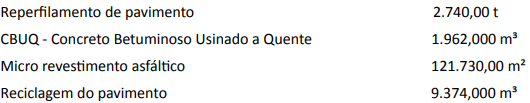 CAPACIDADE OPERACIONAL:  ÍNDICES ECONÔMICOS: Conforme edital. ÍNDICES ECONÔMICOS: Conforme edital. OBSERVAÇÕES: Pedidos de esclarecimento e impugnações ao instrumento convocatório poderão ser feitos em até 5 dias úteis antes da data de abertura de propostas. As impugnações deverão ser formalizadas por escrito ao Diretor Geral do DER/MG, através do Presidente da Comissão de Licitação e protocolizadas no Setor de Protocolo e Arquivo do DER/MG. As respostas aos pedidos de esclarecimentos e impugnação serão divulgadas no site do DER/MG: http://www.der.mg.gov.br/transparencia/licitacoes, antes da abertura dos envelopes contendo as propostas.OBSERVAÇÕES: Pedidos de esclarecimento e impugnações ao instrumento convocatório poderão ser feitos em até 5 dias úteis antes da data de abertura de propostas. As impugnações deverão ser formalizadas por escrito ao Diretor Geral do DER/MG, através do Presidente da Comissão de Licitação e protocolizadas no Setor de Protocolo e Arquivo do DER/MG. As respostas aos pedidos de esclarecimentos e impugnação serão divulgadas no site do DER/MG: http://www.der.mg.gov.br/transparencia/licitacoes, antes da abertura dos envelopes contendo as propostas. ÓRGÃO LICITANTE:  SMOBI ÓRGÃO LICITANTE:  SMOBIEDITAL:    NOVA DATA -  PREGÃO ELETRÔNICO DQ Nº 012/2023EDITAL:    NOVA DATA -  PREGÃO ELETRÔNICO DQ Nº 012/2023Endereço: Rua dos Guajajaras, 1107 – 14° andar - Centro, Belo Horizonte - MG, 30180-105Informações: Telefone: (31) 3277-8102 - (31) 3277-5020 - Sites: www.licitacoes.caixa.gov.br e www.pbh.gov.br - E-mail cpl.sudecap@pbh.gov.br Endereço: Rua dos Guajajaras, 1107 – 14° andar - Centro, Belo Horizonte - MG, 30180-105Informações: Telefone: (31) 3277-8102 - (31) 3277-5020 - Sites: www.licitacoes.caixa.gov.br e www.pbh.gov.br - E-mail cpl.sudecap@pbh.gov.br Endereço: Rua dos Guajajaras, 1107 – 14° andar - Centro, Belo Horizonte - MG, 30180-105Informações: Telefone: (31) 3277-8102 - (31) 3277-5020 - Sites: www.licitacoes.caixa.gov.br e www.pbh.gov.br - E-mail cpl.sudecap@pbh.gov.br Endereço: Rua dos Guajajaras, 1107 – 14° andar - Centro, Belo Horizonte - MG, 30180-105Informações: Telefone: (31) 3277-8102 - (31) 3277-5020 - Sites: www.licitacoes.caixa.gov.br e www.pbh.gov.br - E-mail cpl.sudecap@pbh.gov.br Objeto:  Serviços comuns de engenharia para manutenção, conservação e adequação de equipamentos públicos de médio e grande porte não regionalizados como museus, teatros, restaurantes populares, abrigos públicos, bem como secretarias, autarquias e o edifício sede da prefeitura, conforme especificações e quantidades contidas nos anexos deste edital.Objeto:  Serviços comuns de engenharia para manutenção, conservação e adequação de equipamentos públicos de médio e grande porte não regionalizados como museus, teatros, restaurantes populares, abrigos públicos, bem como secretarias, autarquias e o edifício sede da prefeitura, conforme especificações e quantidades contidas nos anexos deste edital.DATAS: Credenciamento até: 08h do dia 11/08/2023.Lançamento de proposta comercial e documentação de habilitação até: 09h dodia 11/08/2023Abertura da sessão pública de lances: 10h do dia 11/08/2023DATAS: Credenciamento até: 08h do dia 11/08/2023.Lançamento de proposta comercial e documentação de habilitação até: 09h dodia 11/08/2023Abertura da sessão pública de lances: 10h do dia 11/08/2023Valor Estimado da ObraCapital SocialGarantia de PropostaValor do EditalR$          21.019.674,41R$ -R$ -R$ -CAPACIDADE TÉCNICA:     a. A comprovação de inclusão no Quadro Permanente, ao qual se refere o item 16.1.2.2, deverá ser realizada pela apresentação de cópia (s) do (s) Contrato (s) de Trabalho do profissional; ou Carteira de Trabalho e Previdência Social – CTPS; ou cópia do Contrato Social da empresa em que consta o profissional integrante da sociedade; ou, ainda, através do (s) contrato (s) de prestação de serviços regido (s) pela legislação civil comum, ainda que a termo. b. O profissional cujo atestado venha atender à exigência do item 16.1.2.2 não poderá ser substituído por outro profissional, sem a prévia aprovação formal da Contratante.CAPACIDADE TÉCNICA:     a. A comprovação de inclusão no Quadro Permanente, ao qual se refere o item 16.1.2.2, deverá ser realizada pela apresentação de cópia (s) do (s) Contrato (s) de Trabalho do profissional; ou Carteira de Trabalho e Previdência Social – CTPS; ou cópia do Contrato Social da empresa em que consta o profissional integrante da sociedade; ou, ainda, através do (s) contrato (s) de prestação de serviços regido (s) pela legislação civil comum, ainda que a termo. b. O profissional cujo atestado venha atender à exigência do item 16.1.2.2 não poderá ser substituído por outro profissional, sem a prévia aprovação formal da Contratante.CAPACIDADE TÉCNICA:     a. A comprovação de inclusão no Quadro Permanente, ao qual se refere o item 16.1.2.2, deverá ser realizada pela apresentação de cópia (s) do (s) Contrato (s) de Trabalho do profissional; ou Carteira de Trabalho e Previdência Social – CTPS; ou cópia do Contrato Social da empresa em que consta o profissional integrante da sociedade; ou, ainda, através do (s) contrato (s) de prestação de serviços regido (s) pela legislação civil comum, ainda que a termo. b. O profissional cujo atestado venha atender à exigência do item 16.1.2.2 não poderá ser substituído por outro profissional, sem a prévia aprovação formal da Contratante.CAPACIDADE TÉCNICA:     a. A comprovação de inclusão no Quadro Permanente, ao qual se refere o item 16.1.2.2, deverá ser realizada pela apresentação de cópia (s) do (s) Contrato (s) de Trabalho do profissional; ou Carteira de Trabalho e Previdência Social – CTPS; ou cópia do Contrato Social da empresa em que consta o profissional integrante da sociedade; ou, ainda, através do (s) contrato (s) de prestação de serviços regido (s) pela legislação civil comum, ainda que a termo. b. O profissional cujo atestado venha atender à exigência do item 16.1.2.2 não poderá ser substituído por outro profissional, sem a prévia aprovação formal da Contratante.CAPACIDADE OPERACIONAL:    a. serviços de execução de pintura – 34.257,35 m² que representam 30% do quantitativo total de execução de pintura na planilha do Apêndice I do Termo de Referência (os itens referentes a execução de pintura representam em seu total 10,90% do valor da planilha em relação ao valor total do contrato). b. serviços de execução de alambrados – 2.039,98 m² que representam 30% do quantitativo total de execução de alambrado na planilha do Apêndice I do Termo de Referência (os itens referentes a execução de alambrado representam em seu total 8,09% do valor da planilha em relação ao valor total do contrato).CAPACIDADE OPERACIONAL:    a. serviços de execução de pintura – 34.257,35 m² que representam 30% do quantitativo total de execução de pintura na planilha do Apêndice I do Termo de Referência (os itens referentes a execução de pintura representam em seu total 10,90% do valor da planilha em relação ao valor total do contrato). b. serviços de execução de alambrados – 2.039,98 m² que representam 30% do quantitativo total de execução de alambrado na planilha do Apêndice I do Termo de Referência (os itens referentes a execução de alambrado representam em seu total 8,09% do valor da planilha em relação ao valor total do contrato).CAPACIDADE OPERACIONAL:    a. serviços de execução de pintura – 34.257,35 m² que representam 30% do quantitativo total de execução de pintura na planilha do Apêndice I do Termo de Referência (os itens referentes a execução de pintura representam em seu total 10,90% do valor da planilha em relação ao valor total do contrato). b. serviços de execução de alambrados – 2.039,98 m² que representam 30% do quantitativo total de execução de alambrado na planilha do Apêndice I do Termo de Referência (os itens referentes a execução de alambrado representam em seu total 8,09% do valor da planilha em relação ao valor total do contrato).CAPACIDADE OPERACIONAL:    a. serviços de execução de pintura – 34.257,35 m² que representam 30% do quantitativo total de execução de pintura na planilha do Apêndice I do Termo de Referência (os itens referentes a execução de pintura representam em seu total 10,90% do valor da planilha em relação ao valor total do contrato). b. serviços de execução de alambrados – 2.039,98 m² que representam 30% do quantitativo total de execução de alambrado na planilha do Apêndice I do Termo de Referência (os itens referentes a execução de alambrado representam em seu total 8,09% do valor da planilha em relação ao valor total do contrato).ÍNDICES ECONÔMICOS: -ÍNDICES ECONÔMICOS: -ÍNDICES ECONÔMICOS: -ÍNDICES ECONÔMICOS: -OBSERVAÇÕES:  os demais itens do edital e seus anexos permanecem inalterados. Os documentosConsolidados estão disponíveis no site da PBH no link: https://prefeitura.pbh.gov.br/obrase-infraestrutura/licitacao/regime-diferenciado-de-contratacao-013-2023.OBSERVAÇÕES:  os demais itens do edital e seus anexos permanecem inalterados. Os documentosConsolidados estão disponíveis no site da PBH no link: https://prefeitura.pbh.gov.br/obrase-infraestrutura/licitacao/regime-diferenciado-de-contratacao-013-2023.OBSERVAÇÕES:  os demais itens do edital e seus anexos permanecem inalterados. Os documentosConsolidados estão disponíveis no site da PBH no link: https://prefeitura.pbh.gov.br/obrase-infraestrutura/licitacao/regime-diferenciado-de-contratacao-013-2023.OBSERVAÇÕES:  os demais itens do edital e seus anexos permanecem inalterados. Os documentosConsolidados estão disponíveis no site da PBH no link: https://prefeitura.pbh.gov.br/obrase-infraestrutura/licitacao/regime-diferenciado-de-contratacao-013-2023.